Alesha has been saving her pocket money which is shown below. She is given £5 for her good school report. How much does she have in total?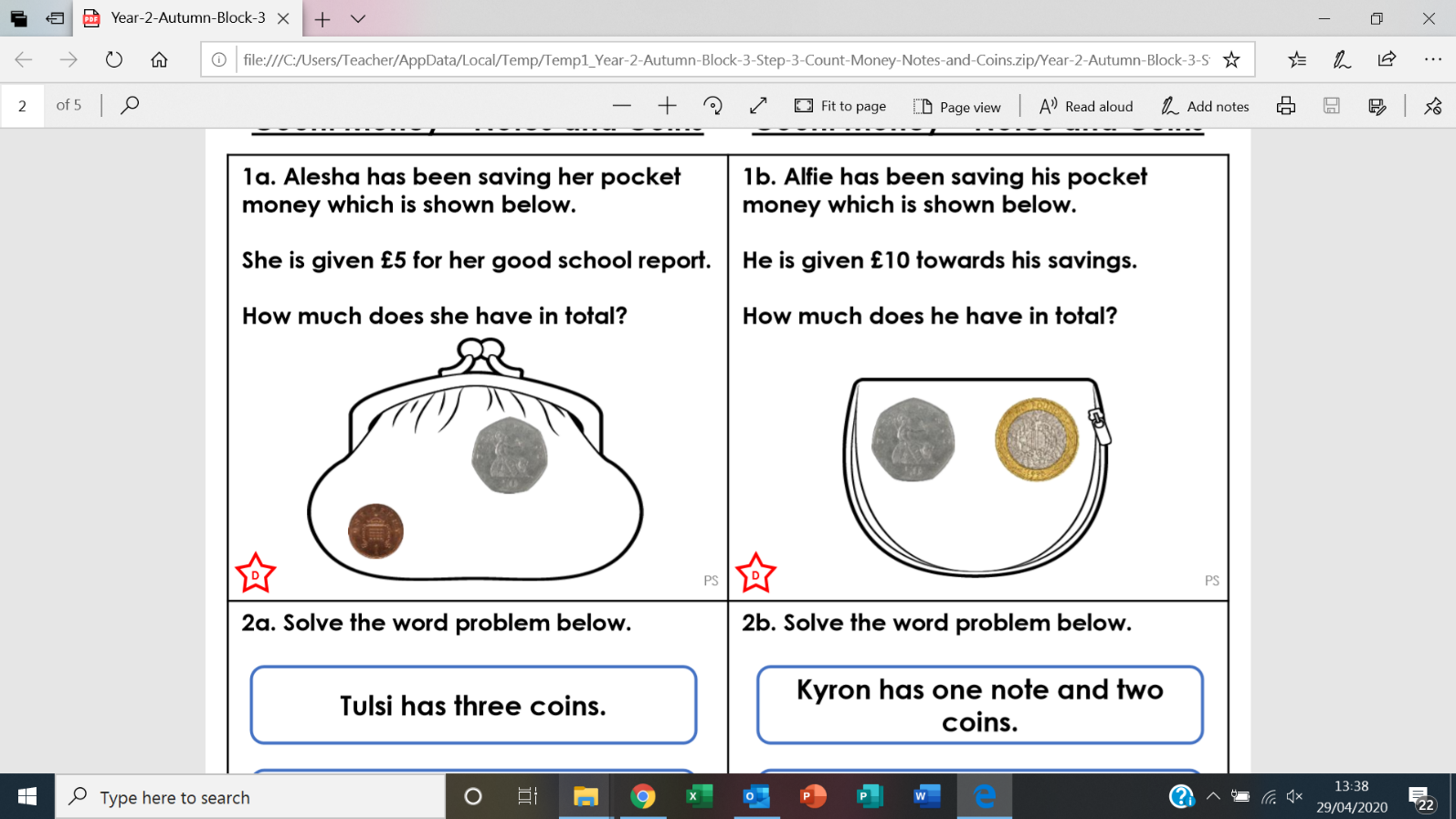 Neha has been saving her pocket money shown below. She is given £15 towards her savings.How much does she have in total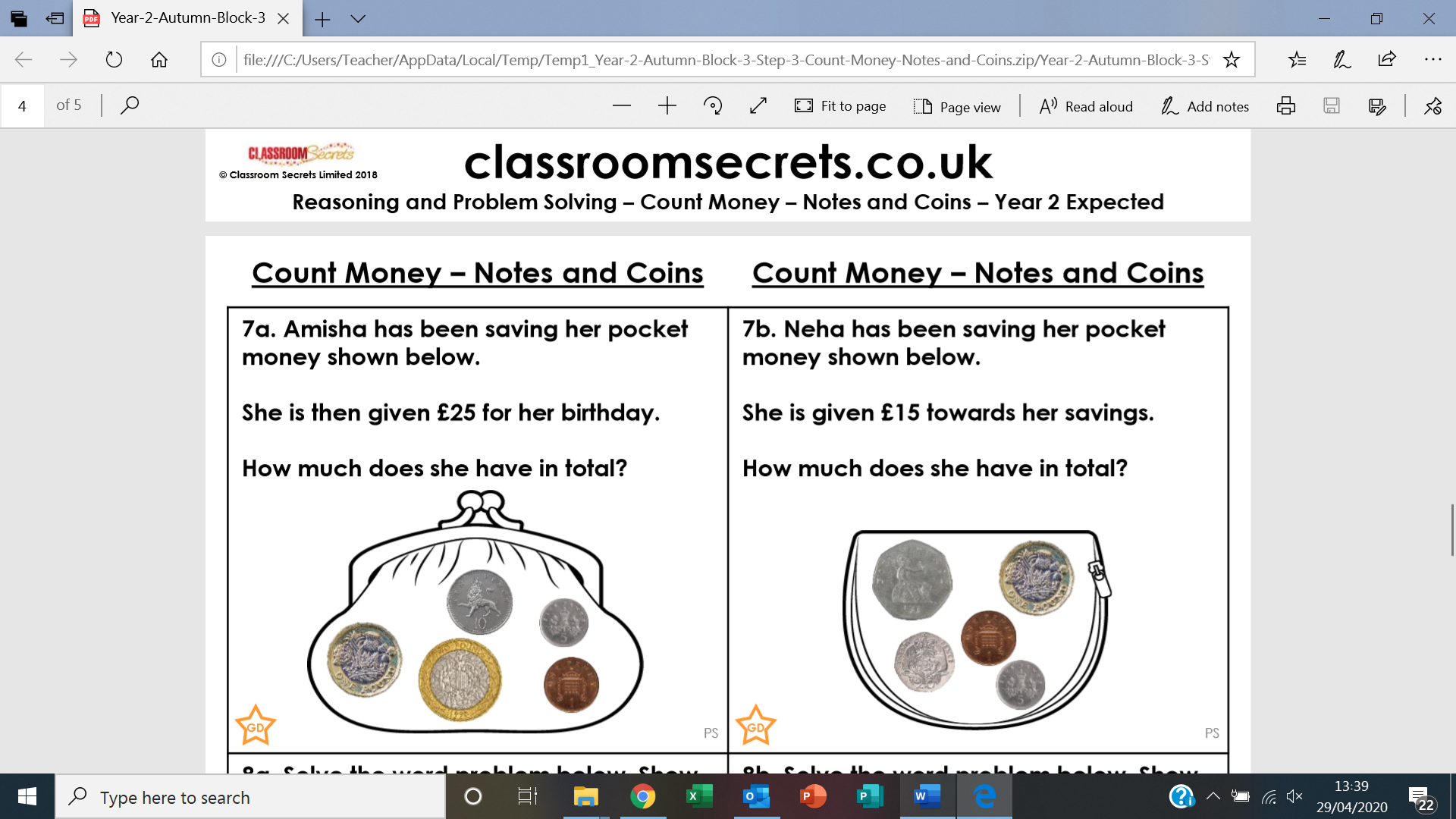 Which is the odd one out? Prove it.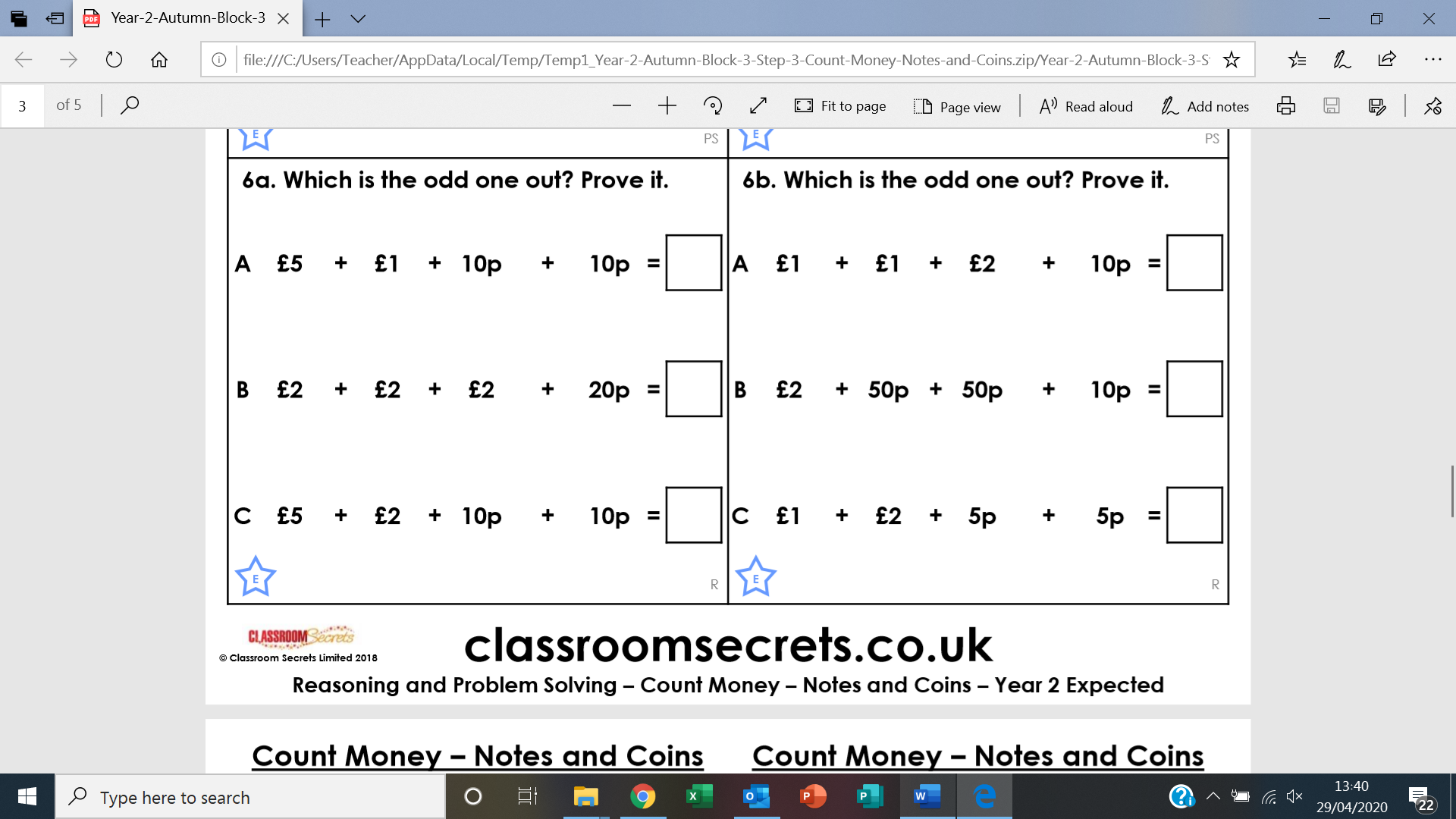 Solve the word problem below. Show your working. Find three possibilities. 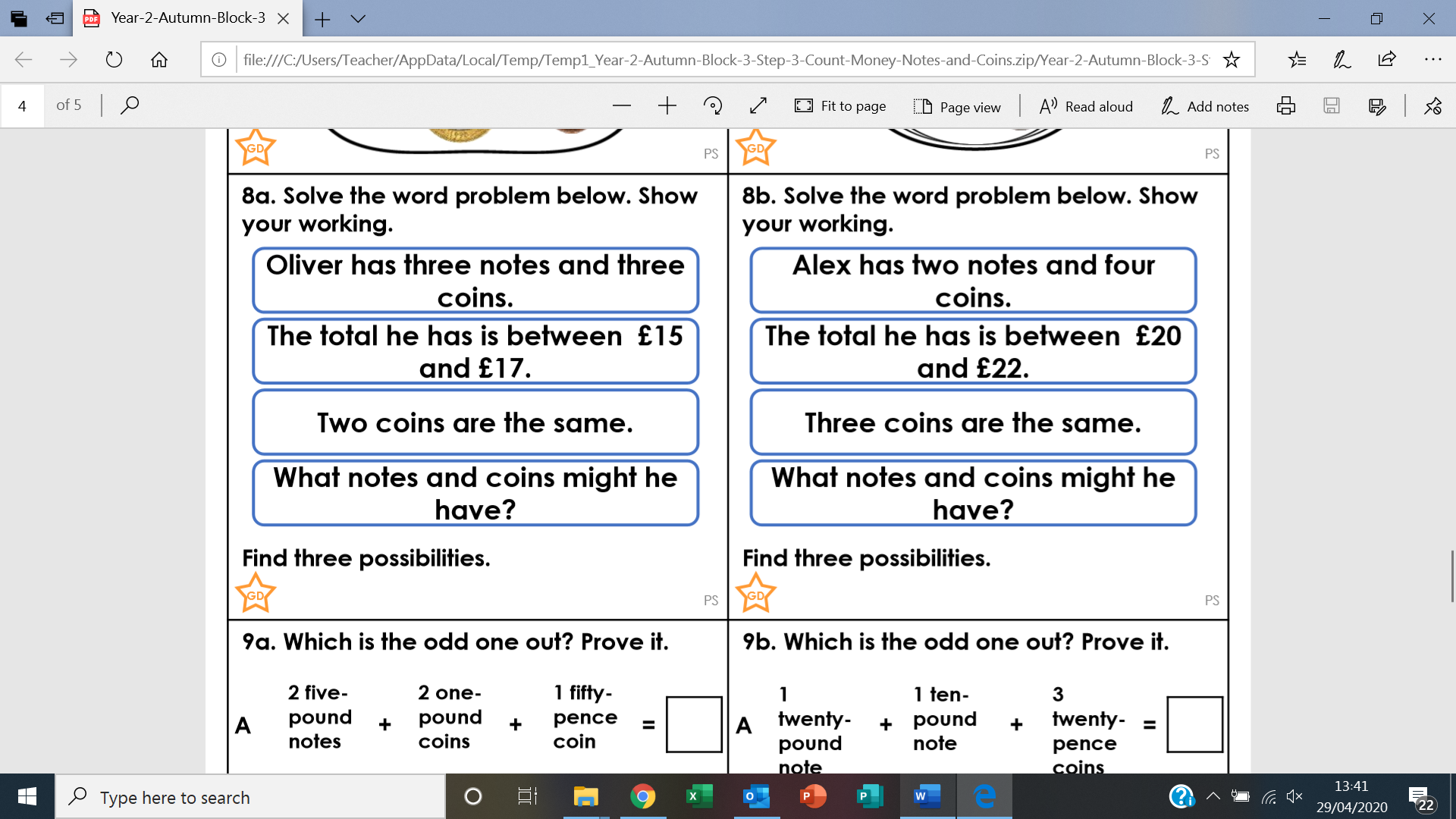 